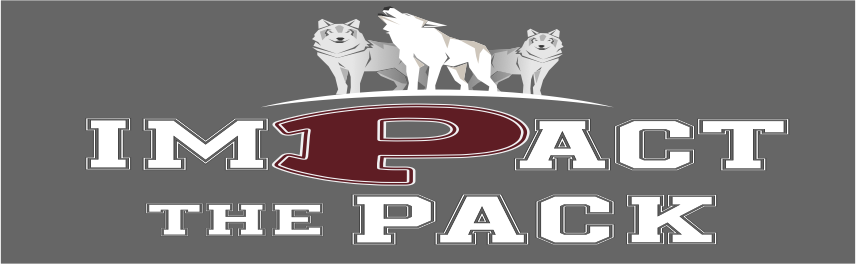 Date: October 9, 20193rd Grade - Emily Davis, Kelsey Dendy, Lauren McCain, Morgan ReevesThe Prescott School District’s fundamental purpose is to ensure high levels of learning for ALL students.Norms:Be respectful to all team membersDecisions will be data driven and beneficial to all studentsStart promptly at 2:30 and end at 3:30 Stay on task or someone will give the norm knockCome prepared according to the agendaEach team member needs to be an active participant at all timesUse the 4 essential questions to guide decisionsRoles:Team leader/Agendas: Kesley DendyScribe/Exit Tickets: Emily DavisTimekeeper: Morgan ReevesAccountability: Lauren McCain    Today we are covering:Results from Core Phonics SurveyPacing Guide for Next Week Making Changes to How We Teach Point of ViewChanging the Rigor of Our Literacy AssessmentsDiscussing the Science of Reading Information Next week we are covering:Rigor of AssessmentsCFA Data Updating the Percentages of Proficiency on the District CFA Page